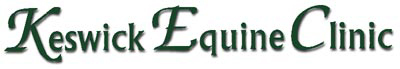 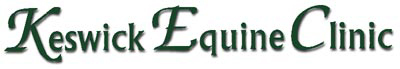 201 Taylor Street Gordonsville, VA 22942   Phone: (540) 832-3030 Fax: (540) 832-2508                              E-mail: Office@KeswickEquineClinic.com     www.keswickequineclinic.comPurchase Exam Seller Information FormSeller						Phone						Address											Seller agent					Phone:						Phone												Horse Name							Age		Sex		Color						Breed						Height			Tattoo			 Registration/Microchip #			Period of time horse has been with seller							Current work / competition level								Lameness history (including joint injections)							Colic or illness history 									Surgery history										Current feed/medications (including oral/ injectable joint supplements) 			Behavioral problems 											Coggins (date) 		Vaccines (date) 						Deworming date			Deworming product					Shoeing (last reset/trim date) 				                                                	Consent to shoe removal for radiographs:  Yes/NoPlease ensure no medication has not been administered to the horse in the last 7 days.												